Publicado en Madrid el 14/10/2021 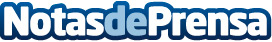 Esdomo Telecom presenta homespot, la solución que lleva Wi-Fi 4G donde no llega la fibra ópticaEsdomo Telecom, compañía española especializada en el campo de las telecomunicaciones, lanza hoy al mercado homespot, un innovador producto que proporciona Internet portátil de alta velocidad y que supone una alternativa a la fibra óptica, el ADSL y el Internet por satélite. Convertir Internet de alta velocidad en un servicio disponible dónde y cuándo sea dentro de España, es precisamente la principal propuesta de valor de Esdomo TelecomDatos de contacto:homespotAgencia de Comunicación Esdomo Telecom919 700 700Nota de prensa publicada en: https://www.notasdeprensa.es/esdomo-telecom-presenta-homespot-la-solucion Categorias: Telecomunicaciones E-Commerce Recursos humanos Otras Industrias http://www.notasdeprensa.es